Bogotá, D. C., 5 de julio de 2019Participa en el 7° Encuentro por la Infancia en el María MontessoriEl encuentro tendrá lugar el próximo 11 y 12 de julio en la Escuela Normal Superior Distrital María MontessoriEn el marco de la celebración del trigésimo aniversario de la adopción de la Convención sobre los Derechos del Niño por parte de la Asamblea General de las Naciones Unidas se busca generar espacios para la reflexión, discusión y el análisis de lo que significa para un país como Colombia la Convención, y junto a investigadores, maestros investigadores, maestros en formación, así como también organizaciones y actores comprometidos con la infancia; ubicar los desafíos que persisten con respecto a lo alcanzado en lo referente a los derechos de la infancia.En este marco, la Escuela Normal Superior Distrital María Montessori, invita a las maestras y maestros del Distrito a participar del 7° Encuentro por la Infancia ‘Infancia, infancias – Sujetos de Derechos – Educación’ donde la pregunta orientadora será ¿Qué transformaciones políticas, pedagógicas, sociales y culturales, se han generado en la educación desde la promulgación de la Convención sobre los derechos de la infancia?Conferencias, mesas de trabajo, paneles y socialización de experiencias serán las actividades que tendrán lugar durante estos dos días.Igualmente, en estos dos días también se llevarán a cabo el 5° Encuentro ESCUELAS NORMALES, ¿Cómo vamos en el uso de las TIC? Y el 3° Encuentro Nacional de Maestros de Escuelas Normales donde con el ánimo de aunar esfuerzos e iniciativas y en una búsqueda de coherencia la Escuela Normal Superior Distrital María Montessori eleva una apuesta colectiva para reflexionar desde tres escenarios, que han venido trabajando a propósito de: la discusión y reflexión alrededor de diversos temas relacionados con la Infancia, las TIC en la formación inicial de maestros como referente de producción y socialización del conocimiento y el sentido de las ENS en la formación inicial de maestros.Para inscripciones al evento y más información escriba al correo encuentroinfancia@gmail.com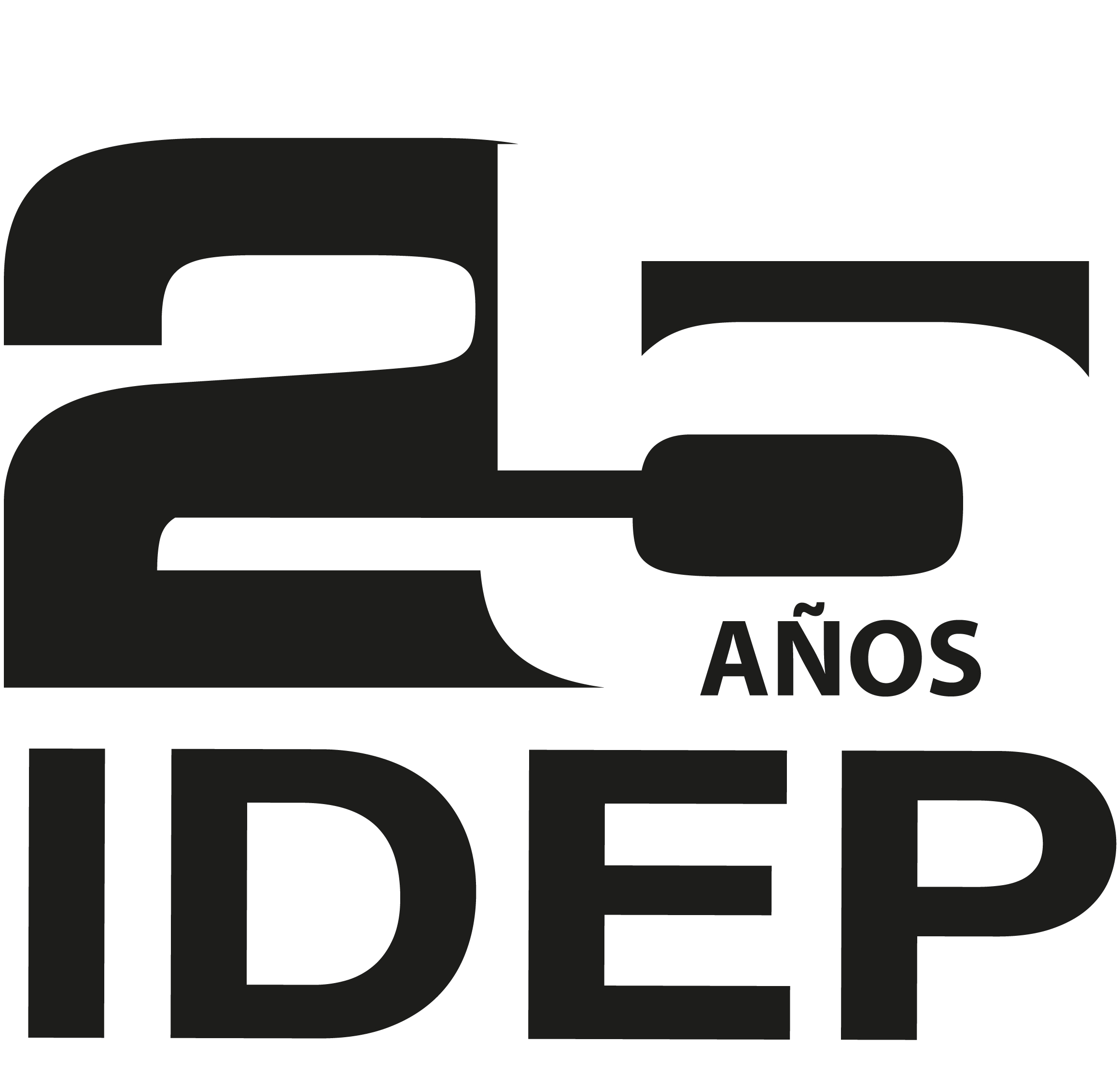 